                                                                                                   Утверждаю:                                                                                    Директор Спортивного клуба 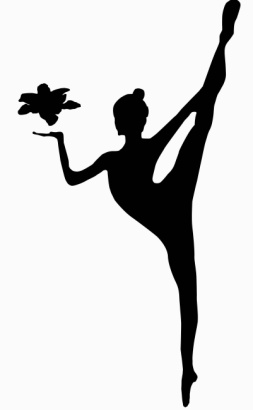                                                                                   династии сестер Назмутдиновых                                                                                                 «Лилия»                                                                                           ____________О.С. Никифорова                                                                                             «  15» мая 2016г.ПОЛОЖЕНИЕО проведении открытого детского турнира по художественной гимнастике «ЗВЕЗДОПАД»1.Цели и задачи: турнир проводится с целью популяризации художественной гимнастики; выявления и просмотр талантливых и перспективных гимнасток среди младших годов рождения. 2.Сроки проведения турнира: 11 июня 2016 года.3.Место проведения турнира: г.Екатеринбург ул. Тургенева 23.  Спортивный зал  Уральского Государственного Аграрного Университета . Начало соревнований 11 июня в 9-00 ч.4.Руководство проведения турнира: Спортивный клуб династии Назмутдиновых «Лилия»Главный судья соревнований – Атауллина АнжеликаГлавный секретарь соревнований – Назмутдинова ОксанаДиректор соревнований – Сюккя Наталья5.Участники соревнований:  к соревнованиям допускаются гимнастки ДЮСШ, СДЮСШОР, спортивных клубов следующих годов рождения: 2012г.р., 2011 г.р., 2010 г.р.,  2009 г.р., 2008 г.р.,2007 г.р. в личной программе.6.Программа соревнований: Соревнования проводятся по новым правилам 2013 – 2016г.Подгруппа А2011г.р.-упражнение б.п. свыше 2-х баллов2010г.р.– упражнение б/п  свыше 3-х баллов2009г.р. - упражнение б/п + вид 2008г.р. - упражнение б/п + вид  2007г.р.  - упражнение б/п + вид Подгруппа В2011г.р.-упражнение б.п. до 2-х баллов2010г.р.– упражнение б/п до 3-х баллов2009г.р.– упражнение б/п 2008г.р. - упражнение б/п 2007г.р. - упражнение б/п Подгруппа С 1 год обучения только дети СК «Лилия»2012 г.р. и младше – упражнение б/п 2011 г.р. – упражнение б/п 2010 г.р.– упражнение б/п 2009 г.р.– упражнение б/п 7.Награждение: победители и призеры соревнований в каждой возрастной категории  награждаются  с 1 по 3 место  медалями, дипломами соответствующих степеней и ценными призами. С 4 по 6 место дипломами и ценными призами. Все гимнастки награждаются дипломами памятными призами.8.Финансирование: Стартовый взнос за индивидуальную программу 1500 руб. *Данные стартовые взносы идут на погашение расходов по организации и проведению соревнований.9.ЗаявкиПодтверждение об участии в соревнованиях принимаются до 4 июня  2016 г.                                             в       электронном виде nazmutdinova.o@mail.ru  тел: 8-912-678-28-52Директор турнира- Сюккя Наталья Викторовна  sopernitca@mail.ru 8-912-222-42-44Судейская 10 июня в 19:00 ул. Тургенева 23.  Спортивный зал  Уральского Государственного Аграрного Университета.Всем тренерам предоставить карты для выступлений гимнасток по 5 шт.Данное положение является официальным приглашением на турнир.